ÖĞRETİM ÜYESİ İLANI BAŞVURU FORMU(DOKTOR ÖĞRETİM ÜYELERİ İÇİN)SAMSUN ÜNİVERSİTESİ…………….. FAKÜLTESİ DEKANLIĞINA/YÜKSEKOKUL MÜDÜRLÜĞÜNE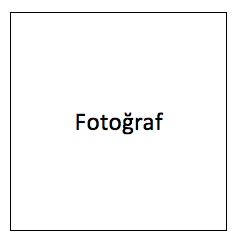 İlanın Yayınlandığı Gazete ve Tarihi	: İlana Çıkılan Birim / Bölüm / A.B.D.	:Başvurduğu Unvan ve Derece		:T.C. Kimlik No				:Adı Soyadı				: İletişim Adresi (Ayrıntılı Yazılacak)	:					:Telefon (cep)				:Telefon (varsa iş)			:e-posta					:Mecburi Hizmet				: Vardır / Yoktur 	(Varsa buraya açıklayınız)TEMEL ALANLAR (Mutlaka İşaretlenecektir)Yukarıda belirtilen kadroya başvurumun kabulü hususunda bilgilerinizi ve gereğini arz ederim.…. / …. / 20…İmzaTESLİM ALAN TARAFINDAN DOLDURULACAKTIRTeslim AlanAdı-Soyadı:Tarih: …. / …. / 20…İmza:DOKTOR ÖĞRETİM ÜYESİ Özgeçmiş ve Eserler Listesi  Lisans, Yüksek Lisans, Doktora Belgesi (Onaylı) Özgeçmiş ve Eserler Listesinde yer alan eserlere ait belge ve bilgiler USB Bellek (4 Adet) Dosya (1 Takım)